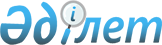 Алматы қаласы Жетісу ауданы бойынша сайлау учаскелерін құру туралы
					
			Күшін жойған
			
			
		
					Алматы қаласы Жетісу ауданы әкімінің 2014 жылғы 18 сәуірдегі N 01 шешімі. Алматы қаласы Әділет департаментінде 2014 жылғы 23 сәуірде N 1028 болып тіркелді. Күші жойылды - Алматы қаласы Жетісу ауданы әкімінің 2019 жылғы 12 сәуірдегі № 03 шешімімен
      Ескерту. Күші жойылды - Алматы қаласы Жетісу ауданы әкімінің 12.04.2019 № 03 (ресми жарияланған күннен бастап, он күнтiзбелік күн өткеннен соң қолданысқа енгiзiледi) шешімімен.

      РҚАО-ның ескертпесі.

      Құжаттың мәтінінде түпнұсқаның пунктуациясы мен орфографиясы сақталған.
      Қазақстан Республикасының 1995 жылғы 28 қыркүйегіндегі "Қазақстан Республикасында сайлау туралы" Конституциялық заңының 23 бабы 1 тармағына, Қазақстан Республикасының 2001 жылғы 23 қаңтарындағы "Қазақстан Республикасындағы жергілікті мемлекеттік басқару және өзін-өзі басқару туралы" заңының 37 бабына сәйкес, Алматы қаласы Жетісу ауданының әкімі ШЕШТІ:
      1. Алматы қаласы Жетісу ауданы бойынша қосымшаға сәйкес сайлау учаскелері құрылсын.
      2. Күші жойылды деп танылсын:
      1) Алматы қаласы Жетісу ауданы әкімінің 2009 жылғы 13 сәуірдегі "Алматы қаласы Жетісу ауданында сайлау учаскелерін құру туралы" № 07 шешімінің күші жойылды деп танылсын (2009 жылдың 14 мамырында № 816 нормативтік құқықтық актілерді мемлекеттік тіркеу тізіліміне тіркелген, "Алматы ақшамы" газетінің 2009 жылдың 30 мамырдағы мауысымдағы және "Вечерний Алматы" газетінің 2009 жылдың 21 мамырдағы санында жарияланған);
      2) Алматы қаласы Жетісу ауданы әкімінің 2011 жылғы 14 қаңтардағы "Алматы қаласы Жетісу ауданы әкімінің 2009 жылғы 13 сәуірдегі № 07 "Алматы қаласы Жетісу ауданында сайлау учаскелерін құру туралы" шешіміне өзгерістер мен толықтырулар енгізу туралы" № 01 шешімі (нормативтік құқықтық актілерді мемлекеттік тіркеу Тізілімінде № 878 болып тіркелген, "Алматы ақшамы" және "Вечерний Алматы" газеттерінде 2011 жылдың 21 қаңтарында жарияланған).
      3. Осы шешімді Алматы қаласы Жетісу ауданы әкімі аппаратының ресми интернет-ресурстарында орналастыруды қамтамасыз етсін.
      4. Осы шешімнің орындалуын бақылау Алматы қаласы Жетісу ауданы әкімінің аппарат басшысы Ж.С. Садвақасоваға жүктелсін.
      5. Нормативтік құқықтық акті Алматы қаласы Әділет департаментінде мемлекеттік тіркеуден өткізілсін.
      6. Осы шешім әділет органдарында мемлекеттік тіркелген күннен бастап күшіне енеді және алғашқы ресми жарияланғаннан кейін күнтізбелік он күн өткен соң қолданысқа енгізіледі.
      КЕЛІСІЛДІ: 
      Алматы қалалық 
      сайлау комиссиясының төрағасы
      Б.Доспанов
       Ескерту. Қосымшаға өзгерістер енгізілді - Алматы қаласы Жетісу ауданы әкімінің 25.02.2015 № 01 (алғаш рет ресми жарияланғаннан кейін күнтізбелік он күн өткен соң қолданысқа енгізіледі); 16.10.2015 № 03 (алғаш рет ресми жарияланғаннан кейін күнтізбелік он күн өткен соң қолданысқа енгізіледі); 14.03.2017 № 04 (алғаш рет ресми жарияланғаннан кейін күнтізбелік он күн өткен соң қолданысқа енгізіледі); 22.11.2018 № 03 (алғашқы ресми жарияланғаннан кейін күнтізбелік он күн өткен соң қолданысқа енгізіледі) шешімдерімен. Алматы қаласы Жетісу ауданы бойынша сайлау учаскелері
      № 313 сайлау учаскесі
      Орталығы: Алматы қаласы, Казаков көш., № 6 үй
      "№ 66 жалпы білім беретін мектеп" коммуналдық мемлекеттік мекеме
      Шекаралары: Райымбек даңғылынан Бөкейханов көшесінің жұп сан жағы бойынша Рысқұлов даңғылына дейін; Рысқұлов даңғылының жұп сан жағымен Ниязбеков көшесіне дейін; Ниязбеков көшесінің тақ сан жағымен Казаков көшесіне дейін; Казаков көшесінің солтүстік жағымен қалалық зираттың батыс шекарасына дейін; қалалық зираттың шекарасы бойынша Райымбек даңғылына дейін №№ 241"Б", 241 "В", 241 "Е" үйлерді қоса алғанда; Райымбек даңғылының солтүстік жағымен Бөкейханов көшесіне дейін.
      № 314 сайлау учаскесі
      Орталығы: Алматы қаласы, Казаков көшесі, 6 "№ 66 жалпы білім беру мектебі"
коммуналдық мемлекеттік мекемесі, телефон 243-83-45
      Сайлау учаскесінің шекаралары:
      Корнилов көшесінен бастап Рысқұлов даңғылымен шығысқа қарай (оңтүстік-шығыс жағы) Ниязбеков көшесіне дейін; Ниязбеков көшесімен оңтүстікке қарай (оңтүстік-батыс жағы) Казаков көшесіне дейін; Казаков көшесімен батысқа қарай (солтүстік жағы) Боткин көшесіне дейін; Боткин көшесімен оңтүстікке қарай (оңтүстік-батыс жағы) Абдиров көшесіне дейін; Абдиров көшесімен батысқа қарай (солтүстік жағы) Гончаров көшесіне дейін; Гончаров көшесімен солтүстікке қарай (солтүстік-шығыс жағы) Корнилов көшесіне дейін; Корнилов көшесімен батысқа қарай (екі жағы) Крылов көшесіне дейін; Крылов көшесінен Рысқұлов даңғылына дейін.
      № 315 сайлау учаскесі
      Орталығы: № 109 жалпы білім беретін мектеп, Гончаров көшесі 23,
телефон 255-93-95
      Сайлау учаскесінің шекаралары:
      Рысқұлов даңғылынан бастап Қарасу өзенінің батыс жағалаумен оңтүстікке қарай; Қарасу өзені бойымен № 66 және № 68 үйлер аралығымен Крылов көшесіне дейін; Крылов көшесінің жұп жағымен Казаков көшесіне дейін; Крылов көшесінен бастап Казаков көшесінің жұп жағымен Гончаров көшесіне дейін; Казаков көшесінен бастап Гончаров көшесінің жұп жағымен Борзов көшесіне дейін; Борзов көшесімен солтүстік-шығысқа қарай (екі жағы) Боткин көшесіне дейін; Боткин көшесімен оңтүстікке қарай (оңтүстік-батыс жағы) Райымбек даңғылына дейін; Райымбек даңғылымен оңтүстік - батысқа қарай (солтүстік жағы) Кудерин көшесіне дейін; Кудерин көшесімен солтүстікке қарай (шығыс жағы) Рысқұлов даңғылына дейін.
      № 316 сайлау учаскесі
      Орталығы: Алматы қаласы, Гончаров көшесі, 23 "№ 109 жалпы білім беру мектебі"
коммуналдық мемлекеттік мекемесі, телефон 255-93-85
      Сайлау учаскесінің шекаралары:
      Рысқұлов даңғылынан Крылов көшесіне дейін; Крылов көшесінен Столетов көшесімен шығысқа қарай (екі жағы) Гончаров көшесіне дейін; Гончаров көшесімен оңтүстікке қарай (батыс жағы) Казаков көшесіне дейін; Казаков көшесімен батысқа қарай (солтүстік жағы) Крылов көшесіне дейін; Крылов көшесімен солтүстікке қарай (шығыс жағы) Стадионная көшесіне дейін; Стадионная көшесімен батысқа қарай (солтүстік жағы) Қарасу өзені арнасына дейін; Қарасу өзені арнасы бойымен солтүстікке қарай (шығыс жағы) Рысқұлов даңғылына дейін.
      № 317сайлау учаскесі
      Орталығы: № 3 жалпы білім беретін мектеп, Вольная көшесі 6А, телефон 279-50-89
      Сайлау учаскесінің шекаралары:
      Сейфуллин даңғылынан бастап Райымбек даңғылының солтүстік жағымен Бөкейханов көшесіне дейін; Бөкейханов көшесінің шығыс жағымен темір жол бойына дейін; Бөкейханов көшесінен бастап темір жол бойымен солтүстікке, әрі қарай шығысқа Сейфуллин даңғылына дейін; Сейфуллин даңғылының батыс жағымен Райымбек даңғылына дейін.
      № 319 сайлау учаскесі
      Орталығы: Алматы қаласы, Ақпаева көшесі, 59 "№ 108 жалпы білім беру мектебі" коммуналдық мемлекеттік мекемесі
      Шекаралары: Сейфуллин даңғылынан темір жолы бойымен Бұлқышев көшесіне дейін; Бұлқышев көшесінің шығыс жағымен темір жолдан Лобачевский көшесіне дейін; Лобачевский көшесінен Қазыбаев көшесінің солтүстік жағымен Рысқұлов даңғылына дейін; Рысқұлов даңғылының оңтүстік жағымен № 66 үйге дейін (оны қоспағанда); № 66 үйден Ермак көшесіне шыққанға дейін; Ермак көшесінің оңтүстік жағымен Яблочков көшесіне дейін; Ермак көшесінен Яблочков көшесінің шығыс жағымен Ленский көшесіне дейін; Яблочков көшесінен Ленский көшесінің оңтүстік жағымен, Азовский көшесінің оңтүстік жағымен "Жылуэлектроорталық-1" аумағына дейін, Ломоносов көшесіне шыққанға дейін; Ломоносов көшесінің оңтүстік жағымен Сейфуллин даңғылына дейін; Ломоносов көшесінен Сейфуллин даңғылының батыс жағымен темір жолға дейін.
      № 320 сайлау учаскесі
      Орталығы: № 108 жалпы білім беретін мектеп, Ақбаев көшесі 59А, телефон 384-46-96
      Сайлау учаскесінің шекаралары:
      Яблочков көшесінен бастап, батысқа қарай Ермак көшесінің солтүстік жағы Рысқұлов көшесіндегі № 68 үйді (қоса есептегенде); № 68 үйден бастап, Рысқұлов даңғылының оңтүстік жағымен № 52 үйді қосып есептегенде Тоқтаров көшесіне дейін; Рысқұлов даңғылынан бастап, Тоқтаров көшесінің батыс жағымен Ақбаев көшесіне дейін; Тоқтаров көшесінен бастап Ақбаев көшесінің оңтүстік жағымен сайға дейін; Ақбаев көшесінен бастап, сайдың батыс жағымен Ленский көшесіне дейін; Ленский көшесінің солтүстік жағымен Яблочков көшесіне дейін; Ленский көшесінен бастап, Яблочков көшесінің батыс жағынан Ермак көшесіне дейін; Рысқұлов даңғылы № 35 үйді қоса алғанда.
      № 321 сайлау учаскесі
      Орталығы: № 94 бөбекжай балабақшасы, Сейфуллин даңғылы 293, телефон 380-61-46
      Сайлау учаскесінің шекарасы:
      Сейфуллин даңғылынан бастап, батысқа қарай Ломоносов көшесінің солтүстік жағымен сайға дейін; Ломоносов көшесінен бастап, сайдың шығыс жағымен Ақбаев көшесіне дейін; Ақбаев көшесінің солтүстік жағымен Тоқтаров көшесіне дейін; Ақбаев көшесінен бастап, Тоқтаров көшесінің шығыс жағымен Рысқұлов даңғылына дейін; Тоқтаров көшесінен бастап, Рысқұлов даңғылының онтүстік жағымен Ботаника көшесіне дейін; Рысқұлов даңғылынан бастап, Ботаника көшесінің батыс жағымен Маяковский көшесіне дейін; Ботаника көшесінен бастап, Маяковский көшесінің солтүстік жағымен батысқа қарай Жансүгіров көшесіне дейін; Маяковский көшесінен бастап, Жансүгіров көшесінің шығыс жағымен Сейфуллин даңғылына дейін; Сейфуллин даңғылының батыс жағымен оңтүстікке қарай Ломоносов көшесіне дейін.
      № 322 сайлау учаскесі
       Орталығы: Алматы қаласы, Қазыбаев көшесі, № 270 үй
      Алматы автомеханикалық колледжі
      Шекаралары: Серіков көшесінен солтүстікке Ангарск көшесінің бойымен (шығыс жағы), ары қарай Дорожник шағын ауданының батыс жақ шекарасын бойлай Айнабұлақ-2 шағын ауданы № 42 "В" үйге дейін; Айнабұлақ-2 шағын ауданы № 42 "В" үйден Сұлтанка өзенінің бойымен оңтүстік-шығысқа (батыс жағы) Қазыбаев көшесіне дейін; Қазыбаев көшесімен оңтүстікке қарай (батыс жағы) Құлагер шағын ауданы № 25 "А" үйге дейін; Құлагер шағын ауданы № 25 "А" үйден батысқа қарай (оңтүстік жағы) Құлагер шағын ауданы № 33 үйге дейін; Құлагер шағын ауданы № 33 үйден оңтүстікке (батыс жағы) Серіков көшесіне дейін; Серіков көшесінен батысқа (солтүстік жағы) Ангарск көшесіне дейін.
      № 323 сайлау учаскесі
      Орталығы: "Темірбетон" Жауапкерлігі шектеулі серіктестік, Бөкейханов көшесі 11,
телефон 279-86-52
      Сайлау учаскесінің шекаралары:
      Аэродром шолақ көшесінен бастап Бөкейханов көшесінің шығыс жағымен солтүстікке қарай Рысқұлов даңғылына дейін; Рысқұлов даңғылының оңтүстік жағымен Қазыбаев көшесіне дейін; Рысқұлов даңғылынан бастап, Қазыбаев көшесінің батыс жағымен ары қарай Бұлқышев көшесімен темір жол бойына дейін; Бұлқышев көшесінен бастап, темір жолдың солтүстік жағымен 2-ші Гончарная көшесіне дейін; 2 – ші Гончарная көшесімен оңтүстікке қарай (батыс жағы) темір жол бойымен Бөкейханов көшесінің қиылысына дейін; Бөкейханов көшесімен солтүстікке қарай (шығыс жағы) Аэродром шолақ көшесіне дейін.
      № 324 сайлау учаскесі
      Орталығы: № 112 жалпы білім беретін мектеп, Ратушный көшесі 131,
телефон 385-64-20
      Сайлау учаскесінің шекаралары:
      Рысқұлов даңғылынан Бөкейханов көшесінің шығыс жағымен Серіков көшесіне дейін; Үлкен Алматы каналына шығу. Үлкен Алматы каналының оңтүстік жағымен Қазыбаев көшесіне дейін; Үлкен Алматы каналынан бастап Қазыбаев көшесінің батыс жағымен (Қазыбаев көшесінің 7Г және Рысқұлов даңғылының 65А үйлерін қоса алғанда ) Рысқұлов даңғылына дейін; Казыбаев көшесінен бастап Рысқұлов даңғылының солтүстік жағымен Бөкейханов көшесіне дейін.
      № 325 сайлау учаскесі
      Орталығы: № 87 жалпы білім беретін мектеп, "Дорожник" ықшам ауданы 38А,
телефон 290-44-21
      Сайлау учаскесінің шекаралары:
      Северное кольцо көшесінің шығыс жағынан бастап № 7 және № 27 үйлердің арасына дейін және оңтүстік жағымен ары қарай Ангарск көшесіне дейін; Ангарск көшесінің батыс жағымен Серіков көшесіне дейін; Серіков көшесімен Бөкейханов көшесіне дейін; Серіков көшесінен бастап Бөкейханов көшесінің шығыс жағымен Северный кольцо көшесіне дейін;
      № 326 сайлау учаскесі
      Орталығы: Алматы қаласы, Дорожник шағын ауданы, № 45 "А" үй
      "№ 87 жалпы білім беретін мектеп" коммуналдық мемлекеттік мекеме
      Сайлау учаскесінің шекаралары:
      Северное кольцо көшесінен бастап Есентай өзенінің бойымен шығысқа қарай "Айнабұлақ-2" ықш. ауданының батыс шекарасына дейін; әрі қарай Есентай өзенінің бойымен Ангарск көшесіне дейін; Ангарск көшесінің батыс жағымен № 123 үйіне дейін; "Дорожник" ықш. ауданының № 7 және № 27 үйлерінің арасымен батысқа қарай Северный кольцо көшесіне дейін;
      № 327 сайлау учаскесі
      Орталығы: № 137 жалпы білім беретін мектеп, "Айнабұлақ-2" ықшам ауданы 65 А,
тел. 243-86-08
      Сайлау учаскесінің шекаралары:
      Северное кольцо көшесінен оңтүстік-шығысқа қарай (солтүстік жағы) "Айнабұлақ-1" ықш. ауданының № 9, 11, 12, 12А, 12Б, 13, 14, 15, 16, 17, 18, 19, тұрғын үйлерін қоса алғанда, әрі қарай солтүстік-шығысқа қарай (батыс жағы) "Айнабұлақ-4" ықш. ауданының № 176, 177, 178, 179, 180, 181, 182, 183, 184, 185 тұрғын үйлерін қоса алғанда, әрі қарай Есентай өзенімен солтүстікке қарай (батыс жағы) Северное кольцо көшесінің қиылысына дейін № 37/1, 37/2, 37/3 үйлерін қоса алғанда, Северное кольцо көшесінен, оңтүстік-батысқа қарай (шығыс жағы) № 267 сайлау учаскесінің қиылысына дейін;
      № 328 сайлау учаскесі
      Орталығы: №118 жалпы білім беретін мектеп, "Айнабұлақ-2" ықшам ауданы 65А,
телефон 243-86-09
      Сайлау учаскесінің шекаралары:
      Жұмабаев көшесінен бастап Есентай өзенінің бойымен оңтүстікке қарай; Есентай өзенінің шығыс жақ бойымен "Айнабұлақ-1" ықш. ауданының тұрғын үйлерін қоса: 1, 2, 3, 4, 5, 6, 8, 10, 20, 21, 22, 22В, 23, 24, 25, 26, 27, 28, 29, 30, 42Б; Айнабұлақ-4 ықш. ауданының: 174, 175 үйлері;
      № 329 сайлау учаскесі
      Орталығы: № 118 жалпы білім беретін мектеп, "Айнабұлақ-2" ықшам ауданы 65А,
телефон 243-86-10
      Сайлау учаскесінің шекаралары:
      Есентай өзенінен бастап солтүстік бағытпен Жұмабаев көшесіне дейін; Жұмабаев көшесінің оңтүстік жағынан бастап, Сұлтан өзенінің ағысына дейін; Сұлтан өзенінің батыс жағымен оңтүстікке қарай "Айнабұлақ-2" ықш. ауданының: 45, 46, 47, 48, 49, 66, 67, 69, 70, 71, 72, 73, 74, 75, 76, 77, 78, 79, 80, 81, 82, 83, 84А; "Айнабұлақ-1" 49 үй, "Айнабұлақ-3" № 8 тұрғын үй емес.
      № 330 сайлау учаскесі
      Орталығы: № 137 жалпы білім беретін мектеп, "Айнабұлақ-2" ықшам ауданы 65А,
телефон 243-86-11
      Сайлау учаскесінің шекаралары:
      Сұлтан өзенінен бастап оңтүстікке қарай "Айнабұлақ-2" ықш. ауданының оңтүстік шекарасы бойымен және солтүстік-батыс бағытымен Есентай өзеніне дейін; "Айнабұлақ-2" тұрғын үйлерін: № 31, № 32, № 33, № 34, № 35, № 36, № 37, № 38, № 39, № 40, № 41, № 42, № 42А, № 42Б, № 50, № 51, № 52, № 53, № 54, № 55, № 56, № 57, № 58, № 59, № 60, № 61, № 62 қоса алғанда және тұрғын үй емес № 43, № 44 үйлер;
      № 331 сайлау учаскесі
      Орталығы: "Келет" Жауапкерлігі шектеулі серіктестік, Бөкейханов көшесі 233,
тел. 290-49-93
      Сайлау учаскесінің шекаралары:
      Бөкейханов көшесінен бастап, батысқа қарай Рысқұлов даңғылының солтүстік жағымен Северное кольцо көшесіне дейін; Рысқұлов даңғылынан бастап; Северное кольцо көшесінің шығыс жағымен Бөкейханов көшесінің қиылысына дейін; Северное кольцо көшесінен бастап, Бөкейханов көшесінің батыс жағымен Рысқұлов даңғылына дейін.
      № 332 сайлау учаскесі
      Орталығы: № 110 мектеп гимназиясы, "Айнабұлақ-3" ықшам ауданы 166А,
телефон 252-41-87
      Сайлау учаскесінің шекаралары:
      "Айнабұлақ-3" ықшам ауданының № 115 үйінен бастап, "Айнабұлақ" ықшам ауданының шығыс жақ шекарасы бойымен Жұмабаев көшесіне дейін; Жұмабаев көшесінің солтүстік бағытымен "Айнабұлақ-3" ықшам ауданының тұрғын үйлерін: № 94, 95, 96, 97, 98, 99, 100, 101, 102, 104, 105, 106, 107, 108, 109, 110, 111, 112, 113, 114, 115, 116 үйлерін қоса алғанда және "Айнабұлақ-3" ықш. ауданының № 166А, 166Б үйлері.
      № 333 сайлау учаскесі
      Орталығы: Қалалық жасөспірімдер туристік станциясы, "Айнабұлақ-3" ықшам
ауданы 167, телефон 243-86-25
      Сайлау учаскесінің шекаралары:
      Мақатаев көшесінің батыс жағымен Жұмабаев көшесіне дейін; Жұмабаев көшесінің солтүстік жағымен "Айнабұлақ-3" тұрғын үйлерімен қоса № 88, 89, 90, 91, 92, 93, 167, 168, 169, 174; "Айнабұлақ-4": № 166, 167, 168, 169, 170, 170 А, 172, 173, 187, 188, 190, 191, 192, 193, 194, 194 Б
      № 334 сайлау учаскесі
      Орталығы: Алматы қаласы, Айнабұлақ-3 шағын ауданы, № 166 "А" үй 
"№ 110 мектеп-гимназия" коммуналдық мемлекеттік мекеме
      Шекаралары: Мұқатаев көшесінің шығыс жағымен Айнабұлақ-3 шағын ауданы № 158, № 159 үйлерді қоса алғанда Павлодар көшесіне дейін; Павлодар көшесінің оңтүстік жағымен Айнабұлақ шағын ауданының шығыс жақ шекарасына дейін; Айнабұлақ шағын ауданының шығыс шекарасы бойымен Палладин көшесіне дейін, Айнабұлақ-3 шағын ауданының: №№ 117, 117 "А", 118, 119, 120, 121, 122, 123, 124, 125, 126, 127, 128, 129, 131, 132, 133, 134, 135 "А", 135, 136, 137, 141 тұрғын үйлерін және тұрғын емес № 129 "А" үйін қоса алғанда.
      № 335 сайлау учаскесі
      Орталығы: Алматы қаласы, Айнабұлақ-3 шағын ауданы, № 165 "А" үй "№ 129 жалпы білім беретін мектеп" коммуналдық мемлекеттік мекеме
      Шекаралары: Есентай өзенінің шығыс жағалауымен солтүстікке қарай Айнабұлақ шағын ауданының солтүстік шекарасымен қиылысатын жерге дейін; Айнабұлақ шағын ауданының солтүстік шекарасы бойымен Павлодар көшесіне дейін; Павлодар көшесінің оңтүстігімен Мұқатай көшесіне дейін; Павлодар көшесінен Мұқатай көшесінің батыс жағымен оңтүстікке қарай, Айнабұлақ-3 шағын ауданының: №№ 142, 143, 143 "А", 144, 145, 147, 149, 150, 151, 152, 154, 155, 156, 157, 161, 162 тұрғын үйлерін қоса алғанда.
      № 336 сайлау учаскесі
      Орталығы: "Алматы-2" вокзалы, Абылай хан даңғылы 1, телефон 243-83-95
      Сайлау учаскесінің шекаралары:
      Райымбек батыр даңғылының солтүстік жағымен Сүйінбай даңғылынан бастап Панфилов көшесіне дейін; Панфилов көшесінің шығыс жағымен Тузов көшесіне дейін; Тузов көшесінің солтүстік жағымен Желтоқсан көшесіне дейін; Желтоқсан көшесінің батыс жағымен Райымбек батыр даңғылына дейін; Райымбек батыр даңғылының солтүстік жағымен Сейфуллин даңғылына дейін; Сейфуллин даңғылымен темір жол бойына дейін; темір жол бойымен Островский көшесіне дейін; Островский көшесінің шығыс жағымен Радищев көшесіне дейін; Радищев көшесінің оңтүстік жағымен Сүйінбай даңғылына дейін; Сүйінбай даңғылымен Райымбек батыр даңғылына дейін.
      № 337 сайлау учаскесі
      Орталығы: № 57 жалпы білім беретін мектеп, Ахтанов көшесі 57, телефон 234-35-14
      Сайлау учаскесінің шекаралары:
      Сүйінбай даңғылынан бастап, батысқа қарай Радищев көшесінің солтүстік жағымен Островский көшесіне дейін; Радишев көшесінен бастап, Островский көшесімен темір жол бойына дейін; темір жол бойымен Сейфуллин даңғылына дейін; Сейфуллин даңғылының шығыс жағымен Маяковский көшесіне дейін; Маяковский көшесімен Сейфуллин даңғылынан бастап Ботаника көшесіне дейін; Ботаника көшесінің батыс жағымен Ломоносов көшесіне дейін; Ломоносов көшесінің оңтүстік жағымен Сүйінбай даңғылына дейін; Сүйінбай даңғылының батыс жағымен Радищев көшесіне дейін.
      № 338 сайлау учаскесі
      Орталығы: № 143 жалпы білім беретін мектеп, Нүсіпбеков көшесі 26,
телефон 382-18-79
      Сайлау учаскесінің шекаралары:
      Колпаковский көшесінен бастап, Сүйінбай даңғылының шығыс жағымен Баянауыл көшесіне дейін; Баянауыл көшесінің оңтүстік жағымен Натаров көшесіне дейін; Натаров көшесінің батыс жағымен Мусоргский көшесіне дейін; Мусоргский көшесінің оңтүстік жағымен Жангелдин көшесіне дейін; Жангелдин көшесінің батыс жағымен Бөлтірік Шешен көшесіне дейін; Бөлтірік Шешен көшесінің солтүстік жағымен Есенов көшесіне дейін; Есенов көшесінің батыс жағымен Колпаковский көшесіне дейін; Колпаковский көшесінің солтүстік жағымен Сүйінбай даңғылына дейін.
      № 339 сайлау учаскесі
      Орталығы: № 2 жалпы білім беретін мектеп, Черкасской обороны көшесі 71,
телефон 382-02-93
      Сайлау учаскесінің шекаралары:
      Райымбек батыр даңғылынан бастап Сүйінбай даңғылының шығыс жағымен солтүстікке қарай Колпаковский көшесіне дейін; Колпаковский көшесінің оңтүстік жағымен Есенов көшесіне дейін; Есенов көшесінің шығыс жағымен Бөлтірік Шешен көшесіне дейін; Бөлтірік Шешен көшесінің оңтүстік жағымен Тәтібеков көшесіне дейін; Тәтібеков көшесінің батыс жағымен Станиславский көшесіне өтіп, ары Колпаковский көшесінен Жетісу көшесіне дейін; Жетісу көшесінің батыс жағымен Райымбек батыр даңғылына дейін; Райымбек батыр даңғылының солтүстік жағымен Сүйінбай даңғылына дейін.
      № 340 сайлау учаскесі
      Орталығы: № 103 мектеп гимназиясы, Қыдырбекұлы көшесі 158, тел. 290-01-54
      Сайлау учаскесінің шекаралары:
      Баянауыл бұрылымынан бастап, солтүстікке қарай Қыдырбекұлы көшесінің шығыс жағымен Баянауыл көшесіне дейін; Баянауыл көшесінің солтүстік жағымен Шемякин көшесіне дейін; Шемякин көшесінің шығыс жағымен Семиреченск көшесіне дейін; Семиреченск көшесінің оңтүстік жағымен Гурьев көшесіне дейін; Гурьев көшесінің шығыс жағымен Айтыков көшесіне дейін; Айтыков көшесінің шығыс жағымен Рысқұлов даңғылына дейін; Рысқұлов даңғылының оңтүстік жағымен Кіші Алматы өзеніне дейін; Кіші Алматы өзенінің батыс жағалауымен Станиславский көшесіне дейін; Станиславский көшесінің батыс жағымен Омбы көшесіне дейін; Омбы көшесінің шығыс жағымен Баянауыл көшесіне дейін; Баянауыл көшесімен Қыдырбекұлы көшесіне дейін.
      № 341 сайлау учаскесі
      Орталығы: № 102 жалпы білім беретін мектеп, Потанин көшесі 226,
телефон 383-17-48
      Сайлау учаскесінің шекаралары:
      Натаров көшесінен бастап батысқа қарай Баянауыл көшесінің солтүстік жағымен Сүйінбай даңғылына дейін; Сүйінбай даңғылының шығыс жағымен Рысқұлов даңғылына дейін; Рысқұлов даңғылының оңтүстік жағымен шығысқа қарай Гастелло көшесіне дейін; Гастелло көшесінің батыс жағымен оңтүстікке қарай Мусоргский көшесіне дейін; Мусоргский көшесінің солтүстік жағымен Натаров көшесіне дейін; Натаров көшесінің шығыс жағымен Баянауыл көшесіне дейін.
      № 342 сайлау учаскесі
      Орталығы: № 102 жалпы білім беретін мектеп, Потанин көшесі 226,
телефон 383-17-58
      Сайлау учаскесінің шекаралары:
      Бондаренко көшесінен бастап Жангелдин көшесінің шығыс жағымен Мусоргский көшесінің солтүстік жағына дейін; Мусоргский көшесінің оңтүстік жағымен шығысқа қарай Гастелло көшесіне дейін; Гастелло көшесінің шығыс жағымен солтүстікке қарай Рысқұлов даңғылына дейін; Рысқұлов даңғылының оңтүстік жағымен Айтықов көшесіне дейін; Айтықов көшесінің батыс жағымен оңтүстікке қарай Гурьев көшесіне дейін; Гурьев көшесінің оңтүстік жағымен Семиреченск көшесіне дейін; Семиреченск көшесінің солтүстік жағымен Шемякин көшесіне дейін; Шемякин көшесінің батыс жағымен оңтүстікке қарай Баянауыл көшесіне дейін; Баянауыл көшесінің солтүстік жағымен батысқа қарай Қыдырбекұлы көшесіне дейін; Қыдырбекұлы көшесі бойымен Леваневский көшесіне дейін; Леваневский көшесі бойымен Черкасской обороны көшесіне дейін; Черкасской обороны көшесінің батыс жағымен Бондаренко көшесіне дейін; Бондаренко көшесінің солтүстік жағымен Жангелдин көшесіне дейін.
      № 343 сайлау учаскесі
      Орталығы: № 43 жалпы білім беретін мектеп, Шилов көшесі 5, телефон 382-73-52
      Сайлау учаскесінің шекаралары:
      Сүйінбай даңғылынан бастап батысқа қарай Ломоносов көшесінің солтүстік жағымен Ботаника көшесіне дейін; Ботаника көшесінің шығыс жағымен Рысқұлов даңғылына дейін; Рысқұлов даңғылының оңтүстік жағымен Сүйінбай даңғылына дейін; Сүйінбай даңғылының батыс жағымен Ломоносов көшесіне дейін.
      № 344 сайлау учаскесі
      Орталығы: № 80 жалпы білім беретін мектеп, Победа көшесі 26, телефон 233-97-13
      Сайлау учаскесінің шекаралары:
      Боралдай көшесінен бастап Северное кольцо көшесінің бойымен шығысқа қарай Есентай өзенінің қиылысына дейін, Есентай өзенінің бойымен (шығыс жағы) солтүстікке қарай қаланың шекарасына дейін, қала шекарасының бойымен шығысқа қарай Дыбенко көшесіне дейін; Дыбенко көшесімен шығысқа қарай № 63 Победа көшесіндегі үйге дейін (қоса алғанда) Северное кольцо көшесіне дейін; Северное кольцо көшесімен (батыс жағымен) оңтүстікке қарай Боралдай көшесіне дейін; Боралдай көшесімен (батыс жағы) оңтүстік-батысқа қарай Северное кольцо көшесіне дейін.
      № 345 сайлау учаскесі
      Орталығы: № 80 жалпы білім беретін мектеп, Победа көшесі 26, телефон 233-97-14
      Сайлау учаскесінің шекаралары:
      Есентай өзенінен бастап Боралдай көшесімен батысқа қарай қаланың шекарасына дейін; қаланың шекарасымен солтүстікке қарай Первомайская Нефтебаза шолақ көшесіне дейін; Первомайская Нефтебаза шолақ көшесімен (екі жағы) шығысқа қарай Есентай өзеніне дейін; Есентай өзенімен оңтүстікке қарай Северное кольцо көшесіне дейін; Северное кольцо көшесімен Боралдай көшесіне дейін, Есентай өзені қиылысымен.
      № 346 сайлау учаскесі
      Орталығы: №101 жалпы білім беретін мектеп, Жансүгіров көшесі 352,
телефон 384-94-97
      Сайлау учаскесінің шекаралары:
      Сұлтан өзенінен бастап Боралдай көшесімен оңтүстікке қарай Жансүгіров көшесіне дейін; Жансүгіров көшесінің батыс жағымен Великолукская көшесі №51 үйге дейін; Великолукская көшесімен батысқа қарай солтүстік жағымен Хожамьяров көшесі №67 үйге дейін; Хожамьяров көшесімен №97А, 115, үйлерін қоса алғанда Палладин көшесі №136Е үйге дейін; Палладин көшесімен Айнабұлақ-3 ықшам ауданының шығыс шекарасына дейін; "Айнабұлақ-3" ықшам ауданының шекарасымен солтүстікке қарай Ермолова көшесіне дейін; Ермолова көшесінің батыс жағымен Мещерский көшесіне дейін; Мещерский көшесінің бойымен Павлодар көшесіне дейін; Павлодар көшесінің шығыс жағымен №93 үйге дейін, әрі шығысқа қарай Ермолова көшесіне дейін; Ермолова көшесінің батыс жағымен №32 үйге дейін, әрі оңтүстік-шығысқа қарай Боралдай көшесінің №93Д үйін қоса алғанда №167А үйге дейін; Боралдай көшесінің №167, 165, 163, 161 үйлерін бойлай Сұлтан өзенінің қиылысымен Боралдай көшесіне дейін.
      № 347 сайлау учаскесі
      Орталығы: № 101 жалпы білім беретін мектеп, Жансүгіров көшесі 352,
телефон 384-95-05
      Сайлау учаскесінің шекаралары:
      Жансүгіров көшесі №352 үйден бастап батысқа қарай Великолукская көшесімен оң түстік жағымен батысқа Хожамьяров көшесінің №145 үй арқылы саймен Палладин көшесі №108 үйге дейін; Палладин көшесінің шығыс жағымен Жұмабаев көшесіне дейін; Жұмабаев көшесі бойымен (солтүстік жағы) шығысқа қарай №150, 148 және 150Б, 146А үйлерінің шекарасын бойлай оңтүстік жаққа қарай Беспақов Мұқатай көшесіне дейін; Беспақов Мұқатай көшесі бойымен (шығыс жағы) оңтүстікке қарай Омаров көшесіне дейін; Омаров көшесі №1 және №39 (тақ жағымен) шығысқа қарай Жансүгіров көшесіне дейін; Жансүгіров көшесінің бойымен батыс қарай № 380 үйіне дейін.
      № 348 сайлау учаскесі
      Орталығы: 2468 әскери бөлімі, "Дорожник" ықшам ауданы 26А, телефон 243-85-05
      Сайлау учаскесінің шекаралары:
      2468 әскери бөлімінің аймағында.
      № 349 сайлау учаскесі
      Орталығы: № 109 жалпы білім беретін мектеп, Гончаров көшесі 23,
телефон 263-91-17
      Шекарасы: Боткин көшесінен Казаков көшесімен солтүстік-шығысқа қарай (оңтүстік-шығыс, шығыс жағы) ары қарай шығысқа қалалық зираттың батыс шекарасына дейін; қалалық зираттың батыс шекарасымен оңтүстікке қарай Райымбек даңғылына дейін № 241 "Б", № 241 "В", № 241 "Е" үйлерді қоспағанда; Райымбек даңғылы бойынша оңтүстік-батысқа қарай (солтүстік-батыс жағы) Боткин көшесіне дейін; Боткин көшесімен солтүстікке қарай (солтүстік-шығыс жағы) Борзов көшесіне дейін; Борзов көшесімен батысқа (солтүстік жағы) Боткин көшесінің № 10 және тақ сан жағындағы үйлерді, Борзов көшесінің №№ 11, 13, 17, 21, 25, 29, 33 үйлерді қоспағанда Гончаров көшесіне дейін; Гончаров көшесімен солтүстікке (солтүстік-шығыс жағы) Абдиров көшесіне дейін; Абдиров көшесімен шығысқа (оңтүстік-шығыс жағы) Боткин көшесіне дейін; Боткин көшесімен солтүстікке (солтүстік-шығыс жағы) Казаков көшесіне дейін.
      № 350 сайлау учаскесі
       Орталығы: Алматы қаласы, Құлагер шағын ауданы, № 25 "А" үй
      "№ 162 балабақша" мемлекеттік коммуналдық қазыналық мекеме
      Шекаралары: Тихов көшесінен Жансүгіров көшесінің бойымен оңтүстікке Рысқұлов даңғылына дейін (батыс жағы); Рысқұлов даңғылымен батысқа қарай (солтүстік жағы) Қазыбаев көшесіне дейін; Қазыбаев көшесімен солтүстікке (Рысқұлов даңғылындағы № 65 "А" үйді, Қазыбаев көшесі № 7 "Г" үйді қоспағанда), (шығыс жағы) Серіков көшесіне дейін; Серіков көшесімен шығысқа қарай (оңтүстік жағы) Серіков көшесіндегі № 45 үйге дейін; айналым көшемен солтүстікке қарай (шығыс жағы) Құлагер шағын ауданындағы № 95 "А" үйге дейін; Құлагер шағын ауданындағы № 95 "А" үйдің шығыс жағынан Омаров көшесіне дейін (оңтүстік жағы); Омаров көшесінің солтүстігінен Тихов көшесіне дейін (шығыс жағы); Тихов көшесінен шығысқа қарай (оңтүстік жағы) Жансүгіров көшесіне дейін.
      № 351 сайлау учаскесі
      Орталығы: № 102 жалпы білім беретін мектеп, Черкасской обороны көшесі 71,
 тел. 382-02-94
      Сайлау учаскесінің шекаралары:
      Станиславский көшесінен бастап Бөлтірік Шешен көшесінің солтүстік жағымен Жангелдин көшесіне дейін; Жангелдин көшесінің батыс жағымен Бондаренко көшесіне дейін; Бондаренко көшесінің оңтүстік жағымен Черкасской Обороны көшесіне дейін; Черкасской Обороны көшесі бойымен Леваневский көшесіне дейін; Леваневский көшесі бойымен Қыдырбекұлы көшесіне дейін; Қыдырбекұлы көшесінің шығыс жағымен Баянауыл көшесіне дейін; Баянауыл көшесінің оңтүстік жағымен Омбы көшесіне дейін; Омбы көшесінің батыс жағымен Станиславский көшесіне дейін; Станиславский көшесі бойымен Кіші Алматы өзеніне дейін; Кіші Алматы өзені жағалауының батыс жағымен Райымбек батыр даңғылына дейін; Райымбек батыр даңғылының солтүстік жағымен Жетісу көшесіне дейін; Жетісу көшесінің шығыс жағымен Колпаковский көшесінен өтіп Станиславский көшесіне дейін; ары қарай Татибеков көшесінен өтіп Бөлтірік Шешен көшесіне дейін.
      № 352 сайлау учаскесі
      Орталығы: Салық комитеті, Абылай хан даңғылы 2, телефон 246-83-97
      Сайлау учаскесінің шекаралары:
      Райымбек батыр даңғылынан бастап Желтоқсан көшесінің шығыс жағымен Тузов көшесіне дейін; Тузов көшесінің оңтүстік жағымен Панфилов көшесіне дейін; Панфилов көшесінің батыс жағымен Райымбек батыр даңғылына дейін; Райымбек батыр даңғылының солтүстік жағымен Желтоқсан көшесіне дейін.
      № 353 сайлау учаскесі
      Орталығы: АҚ "Құрылыс материалы", Боралдай көшесі 91, телефон 300-63-24
      Сайлау учаскесінің шекаралары:
      Есентай өзенінен бастап Боралдай көшесінің оңтүстік жағымен, әрі оңтүстікке қарай Боралдай көшесінің батыс жағымен Петрозаводск көшесінің қиылысына дейін. Әрі батысқа қарай № 236, 159, 157, 153, 151, 149, 147 үйлердің жанымен Боралдай көшесіндегі № 93 үйге дейін, № 93Г үйінен бастап солтүстік-батысқа қарай № 93 және 93Д үйлерінің арасымен Мещерский көшесіне дейін. Мещерский көшесінің шығыс жағымен өткелге дейін, әрі батысқа қарай Павлодар көшесіне дейін. Павлодар көшесінің батыс жағымен Мещерский көшесіне дейін. Мещерский көшесінің батыс жағымен Ермолова көшесіне дейін, әрі қарай Айнабұлақ-3 ықшам ауданының солтүстік шекарасына дейін. Айнабұлақ ықшам ауданының солтүстік шекарасы бойымен батысқа қарай Есентай өзеніне дейін. Есентай өзенінің ағысы бойымен солтүстікке қарай Боралдай көшесінің қиылысына дейін.
      № 354 сайлау учаскесі
      Орталығы: Алматы қаласы, Құлагер шағын ауданы, № 77 үй,
      "№ 148 мектеп гимназия" коммуналдық мемлекеттік мекеме
      Шекаралары: Тихов көшесінен Жансүгіров көшесімен солтүстікке (батыс жағы) Омаров көшесіне дейін; Омаров көшесімен батысқа Беспақов көшесіне дейін (оңтүстік жағы) № 57 үйге дейін; Беспақов көшесімен солтүстікке қарай және (батыс жағы) Жұмабаев көшесіне дейін; Жұмабаев көшесімен батысқа (оңтүстік жағы) Палладин көшесіне дейін (оңтүстік жағы); Палладин көшесімен оңтүстікке Айнабұлақ-2 шағын ауданы № 42 "В" үйге дейін; Айнабұлақ-2 шағын ауданы № 42 "В" үйден Сұлтанка өзенінің бойымен шығысқа қарай Омаров көшесіне дейін (№ 83 үйге дейін шығыс жағы); Омаров көшесінен батысқа Құлагер шағын ауданы № 34 үйге дейін (оңтүстік жағы); Құлагер шағын ауданы № 34 үйден оңтүстікке Құлагер шағын ауданы № 14 үйге дейін (шығыс жағы); Құлагер шағын ауданы № 14 үйден шығысқа қарай (солтүстік жағы) Омаров көшесіне дейін; Омаров көшесімен солтүстікке (батыс жағы) Тихов көшесіне дейін; Тихов көшесімен шығысқа қарай (солтүстік жағы) Жансүгіров көшесі № 256 үйге дейін.
      № 355 сайлау учаскесі
      Орталығы: Алматы қаласы, Көкжиек шағын ауданы, 63 "№ 177 жалпы білім беру мектебі" коммуналдық мемлекеттік мекемесі
      Сайлау учаскесінің шекаралары:
      Қала шекарасынан шығысқа қарай Есентай өзеніне дейін; Есентай өзенімен оңтүстікке қарай Геологов көшесіне дейін; Геологов көшесінен үйлерді қосқпағанда батыска карай № 48 үйге дейін; Көкжиек ыкщам ауданы шекрасымен батсыка караай № 53 дейін; № 53 үйден солтүстікке қарай (шығыс жағы) № 52 үйге дейін; № 52 үйден шығыс жағымен № 21 емханаға дейін; № 21 емханадан шығыс жағымен аула арпқылы № 37 үйге дейін: № 37 үйден шығыс жағы № 25 үйге дейін; № 25 үйден оңтүстік жағы № 35 үйге дейін; № 35 үйден солтүстікке қарай қала аудан шекарасына дейін.
      № 356 сайлау учаскесі
      Орталығы: № 177 орта мектеп, Көкжиек ықшам ауданы № 63, телефон 380-33-05
      Сайлау учаскесінің шекаралары:
      Қала шекарасынан Первомайский нефтебаза бурылым көшесінен солтүстікке қарай (шығыс жағы) Есентай өзеніне жетпей батсы жағы № 35 үйге дейін; № 35 үйдің және № 25 үйдің батыс жағымен көще бойымен № 37 үйге дейін; № 37 үйдің батыс жағымен аула арқылы № 21 емханаға дейін; № 21 емхананың батыс жағымен № 52 үйге дейін; № 52 үйдің батыс жағымен № 53 үйге дейін; № 53 үйден Көкжиек ы-а оң түстік шекарасымен батысқа қарай Первомайский нефтебаза бүрылым көшесіне дейін; Первомайский нефетбаза көщесі бойымен (үйлерді кіргізбей) батысқа қарай (солтүстік жағы) қала (аудан) шекарасына дейін.
      № 496 сайлау учаскесі
      Орталығы: "Балапан 2013" бала бақшасы, Первомайский ықшам ауданы, Вокзальная көшесі 42в, телефон: 260-34-26
      Сайлау учаскесінің шекаралары:
      Первомайский ықшам ауданы шекарасында: Солнечный көшесі №1-5, Октябрский көшесі №1-13, Перекрестная көшесі №4-10, Стройтельный көшесі №1-7, Ключевая көшесі №1-19, Капчагайская көшесі №1-30, Косманавтов көшесі №1-21, Жетісу көшесі №1-31 (тақ жағы), №2-26 (жұп жағы), Космическый көшесі №1-31, Юность көшесі №1-46,№46а, Механический көшесі №1-12, Веселая көшесі №1-17, Вокзальная көшесі №1-35(тақ жағы), №2-38 (жұп жағы), Гамерник көшесі №1-9, Болашақ ш.а №1-30, Птицевод.
      № 497 сайлау учаскесі
      Орталығы: "Мәдениет үйі", Первомайский ықшам ауданы, Вокзальная көшесі 125, телефон: 260-34-26
      Сайлау учаскесінің шекаралары:
      Первомайский ықшам ауданы шекарасында: Кавказская көшесі №1-17, Маметова көшесі №1-23, Национальная көшесі №1-36, Овражная көшесі №1-24, Заречная №1-79,№79а, Интернациональная көшесі №1-51,№51а, Центральная №1-164, Набережная көшесі №1-70, Молодежная №1-75, Жамбыл көшесі №1-26, Зеленая №1-34, Парковая №1-21, Юбилейная көшесі №1-8, №8а, Степная көшесі №1-19, Тұйық көшелер: Садовый көшесі№1-17, Новый көшесі №1-14.
      № 498 сайлау учаскесі
      Орталығы: "№ 163 орта мектеп", Первомайский ықшам ауданы, Молодежная көшесі 54, телефон: 260-34-26
      Сайлау учаскесінің шекаралары:
      Первомайский ықшам ауданы шекарасында: Жетысу көшесі № 33-221, Молдагулова көшесі № 1-184, Космическая көшесі № 32-86 (жұп жағы), №33-47 (тақ жағы): Логовая көшесі № 1-208, Вокзальная көшесі № 37-215, (тақ жағы) № 40 -204 (жұп жағы), Школьная көшесі № 1-16, 15. № 15а, № 17,№ 18, 19-25, Ворошилова көшесі № 1-15, пушкин көшесі № 6-18, Береговая көшесі № 1-29, Щорс көшесі № 1-20, Тұйық көше: Мир көшесі №1-6.
      № 536 сайлау учаскесі
      Орталығы: № 148 мектеп-гимназиясы, "Құлагер" ықшам ауданы № 52 А, телефон 239-96-63
      Шекаралары: Сұлтанка өзенінің бойымен солтүстік-батысқа қарай (батыс жағы) Қазыбаев көшесіне дейін; Қазыбаев көшесімен оңтүстікке қарай (шығыс жағы) Құлагер шағын ауданы № 26 үйге дейін, Құлагер шағын ауданы № 26 үйді қоса алғанда айналым көшемен солтүстік-шығысқа қарай (солтүстік жағы) Құлагер шағын ауданы № 36 үйге дейін; Құлагер шағын ауданы № 36 үйді қоса алғанда айналым көшемен солтүстік бағытта (батыс жағы) Құлагер шағын ауданы № 34 үйге дейін; Құлагер шағын ауданы № 34 үйді қоса алғанда айналым көшемен шығысқа қарай (солтүстік жағы) Сұлтанка өзеніне дейін.
					© 2012. Қазақстан Республикасы Әділет министрлігінің «Қазақстан Республикасының Заңнама және құқықтық ақпарат институты» ШЖҚ РМК
				
      Алматы қаласы

      Жетісу ауданының әкімі

Т. Разақов
Алматы қаласы
Жетісу ауданы әкімінің
2014 жылғы 18 сәуірдегі
№ 01 шешіміне қосымша